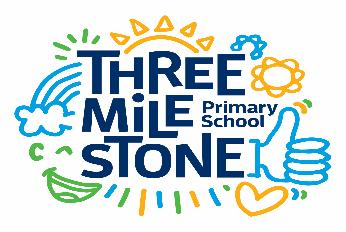 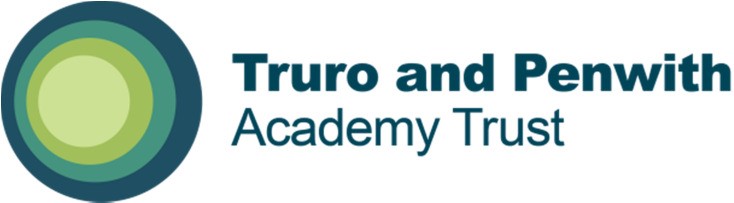 Vacancy Information PackPlease note that successful candidates will be informed via email.Truro and Penwith Academy Trust is committed to safeguarding and promoting the welfare of children and young people and expects all of our staff and volunteers to share this commitment.  Applicants must be willing to undergo child protection screening and pre-employment checks, including enhanced DBS clearance and full reference checks with previous employers.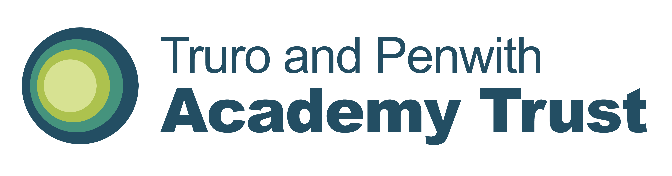 Threemilestone SchoolThis information pack will provide you with an insight into our school and offer some practical information which will be of use to you as a prospective member of our school community.Be part of somethingWhere everyone is welcome,Where learning is fuelled by creativity,Where great things happenOur School enjoys working collaboratively with our partner schools within Truro and Penwith Academy Trust.We welcome visitors as this is the best way to see our lovely school, experience our creative and captivating curriculum and meet our motivated and engaged children.  Please phone the school telephone number provided if you would like to arrange to look around.Last updated 10 2021School Name:Threemilestone SchoolJob Title:4 posts:1 post - Teaching assistant and lunchtime supervisor (mornings only) EYFS/KS1 – 28 hours per week tbc2 posts - Teaching assistant and Lunchtime supervisor (all day – KS2) 26-30 hours per week tbc1 post - Teaching assistant and Lunchtime supervisor (all day – KS2) & After school club (4 days) 36 hours per week tbcInformation Pack ContentsInformation Pack ContentsAdvertisementAdvertisementProvided in this documentSchool Information for ApplicantsSchool Information for ApplicantsProvided in this documentWelcome to Our SchoolWelcome to Our SchoolProvided in this documentGeneral BackgroundGeneral BackgroundProvided in this documentClass OrganisationClass OrganisationProvided in this documentStaff OrganisationStaff OrganisationProvided in this documentOur CurriculumOur CurriculumProvided in this documentSafeguardingSafeguardingProvided in this documentApplication InformationApplication InformationProvided in this documentJob DescriptionJob DescriptionAttachedPerson SpecificationPerson SpecificationAttachedLetter from Chair of Board of TrusteesLetter from Chair of Board of Trusteeswww.tpacademytrust.org/application-packs/Application FormApplication Formwww.tpacademytrust.org/application-packs/Equality and Diversity Monitoring FormEquality and Diversity Monitoring Formwww.tpacademytrust.org/application-packs/To find out more about Threemilestone School, please visit:https://www.threemilestone.cornwall.sch.uk/https://www.threemilestone.cornwall.sch.uk/To discuss this position please contact the Headteacher:Email – head@threemilestone.cornwall.sch.ukTelephone – 01872 263322Email – head@threemilestone.cornwall.sch.ukTelephone – 01872 263322Application packs can be downloaded from:www.tpacademytrust.org/application-packs/www.tpacademytrust.org/application-packs/Please email your completed application form and equality & diversity monitoring form by the closing date to:recruitment@threemilestone.cornwall.sch.ukrecruitment@threemilestone.cornwall.sch.ukJob Title:4 posts:1 post - Teaching assistant and lunchtime supervisor (mornings only) EYFS/KS1.2 posts - Teaching assistant and Lunchtime supervisor (all day – KS2)1 post - Teaching assistant and Lunchtime supervisor (all day – KS2) & After school club (4 days)Pay Point / Pay Range:TPAT 4(TA) - £9.60ph TPAT 1(LS)(AS) -£9.50phFull Time Equivalent Annual Salary:£18,511 TPAT4 & £18327 TPAT1 Actual Annual Salary for this Role:TBCContract Type:Temporary until 31st August 2023Hours Per Week / Weeks Per YearMonday – Friday various hours tbcWorking Weeks – 38 working weeksPaid Weeks – 43.128 paid weeksClosing Date:12 midnight on Thursday 2nd June 2022Proposed Shortlisting Date:Thursday 2nd June 2022 Proposed Interview Date:Tuesday 7th June 2022School Information for ApplicantsSchool Information for ApplicantsSchool Address:Polstain Road, Threemilestone, Truro TR3 6DHSchool Telephone Number:01872 263322School Email Address:secretary@threemilestone.cornwall.sch.ukName of Headteacher:Suzannah TeagleWebsite Address:https://www.threemilestone.cornwall.sch.uk/ Welcome to Our SchoolGeneral BackgroundThreemilestone School is located near Truro. The school caters for children between the ages of 4-11, currently having 421 children on roll.Class OrganisationThe school has 15 classes: EYFS-year 5 children are organised into 2 class and there are currently 3 classes in year 6.Staff OrganisationEYFS: Mrs Brown (Assistant Headteacher) and Mrs BeckettYear 1: Miss Grubb, Mrs Murt & Miss HilberyYear 2: Mr Lara & Miss WallisYear 3: Miss Body & Miss KingYear 4: Mr Rutterford & Mrs ValeYear 5: Mr Summerfield & Mr BagleyYear 6: Mrs Webb (Assistant Headteacher), Miss Bryant & Mr WakeIn addition to class teachers, the Headteacher, Ms Teagle, is supported by the deputy headteacher and the SENDCO, Mrs Ewart. There are 30 teaching assistants, an additional lunchtime supervisor, a sports coach - Miss Andrew, a music teacher - Mrs Browning, and our pupil support mentor - Mrs Thomas.We also have a highly dedicated team of school secretaries, Mrs Shaw, Mrs Kellow and Miss Hawken. Both our catering and cleaning contracts are provided by outside companies.Our CurriculumWe offer our own STAR curriculum (Stimulating, Team-based, Aspirational, Relevant), with clear local links, appreciating the wonderful place we live, as well as having an understanding of what it looks like to be a global citizen. If you want to find out more, CLICK HERE for information on our website.SafeguardingTPAT is committed to safeguarding and promoting the welfare of children and young people and expects all staff, workers and volunteers to share this commitment.Shortlisted candidates will be required to complete a Safeguarding Self-Declaration Form as part of their application.  Successful candidates will be required to complete a Disclosure and Barring Service (DBS) application and Health Assessment form as part of their pre-employment administration.  The amendments to the Rehabilitation of Offenders Act 1974 (Exceptions) Order 1975 (2013 and 2020) provide that when applying for certain jobs and activities, certain convictions and cautions are considered ‘protected’.  This means that they do not need to be disclosed to employers, and if they are disclosed, employers cannot take them into account.Application InformationWe hope that you find this pack provides all of the information you need in order to consider your application for the post.  Should you have any questions or matters you would like to discuss informally, or to arrange a visit, please contact:Please note that CVs or Indeed applications will not be accepted.Application packs can be downloaded from www.tpacademytrust.org/applicationpacks/.Completed applications must be returned to the email address above and be received by 12 Midnight on the closing date provided.To ensure the fairness of the selection process, shortlisting will be based upon information which you provide in your application, and assumptions will not be made about your experience or skills.  We will look for demonstrable evidence that you meet the criteria set out in the person specification.If we have not contacted you within 14 days of the closing date, it is unlikely that you have been shortlisted on this occasion.  Many thanks for your interest in this post.